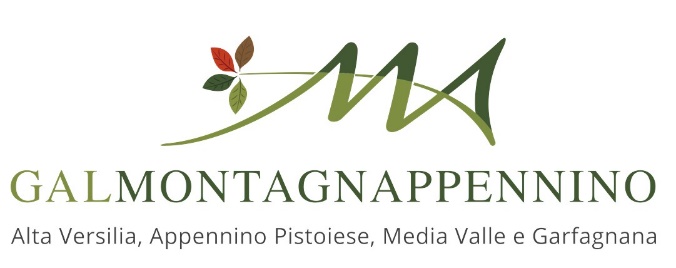 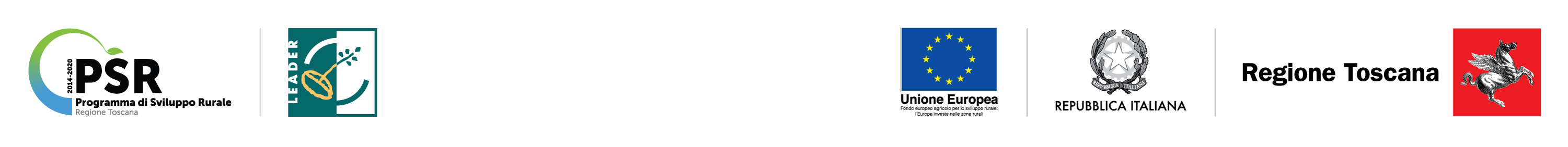 Progetto cofinanziato da FEASR – Regolamento (UE) 1305/2013 – PSR 2014/2022 Regione Toscana Misura 19 – GAL MontagnAppennino – misura/sottomisura/operazione inserire numero“inserire nome della misura/sottomisura/operazione”CUP ARTEABENEFICIARIO inserire nome beneficiario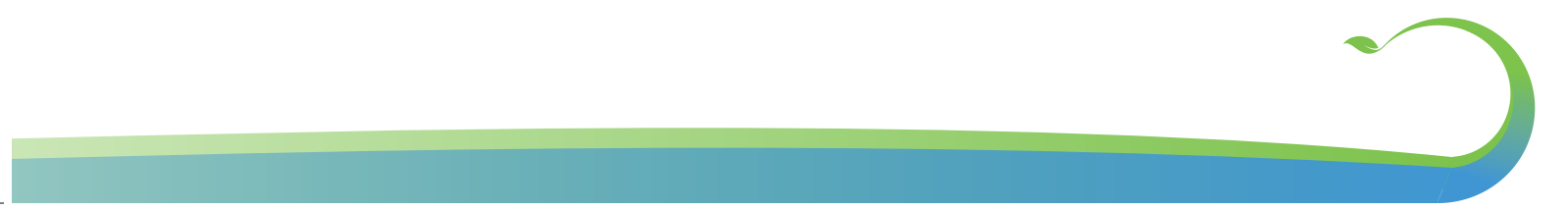 